Схема расположения земельного участка с кадастровым номером 37:03:010506:518, площадью 1131 кв.м., с видом разрешенного использования – для ведения личного подсобного хозяйства, расположенного по адресу: Российская Федерация, Ивановская область, Гаврилово-Посадский муниципальный район, Шекшовское сельское поселение, село Подолец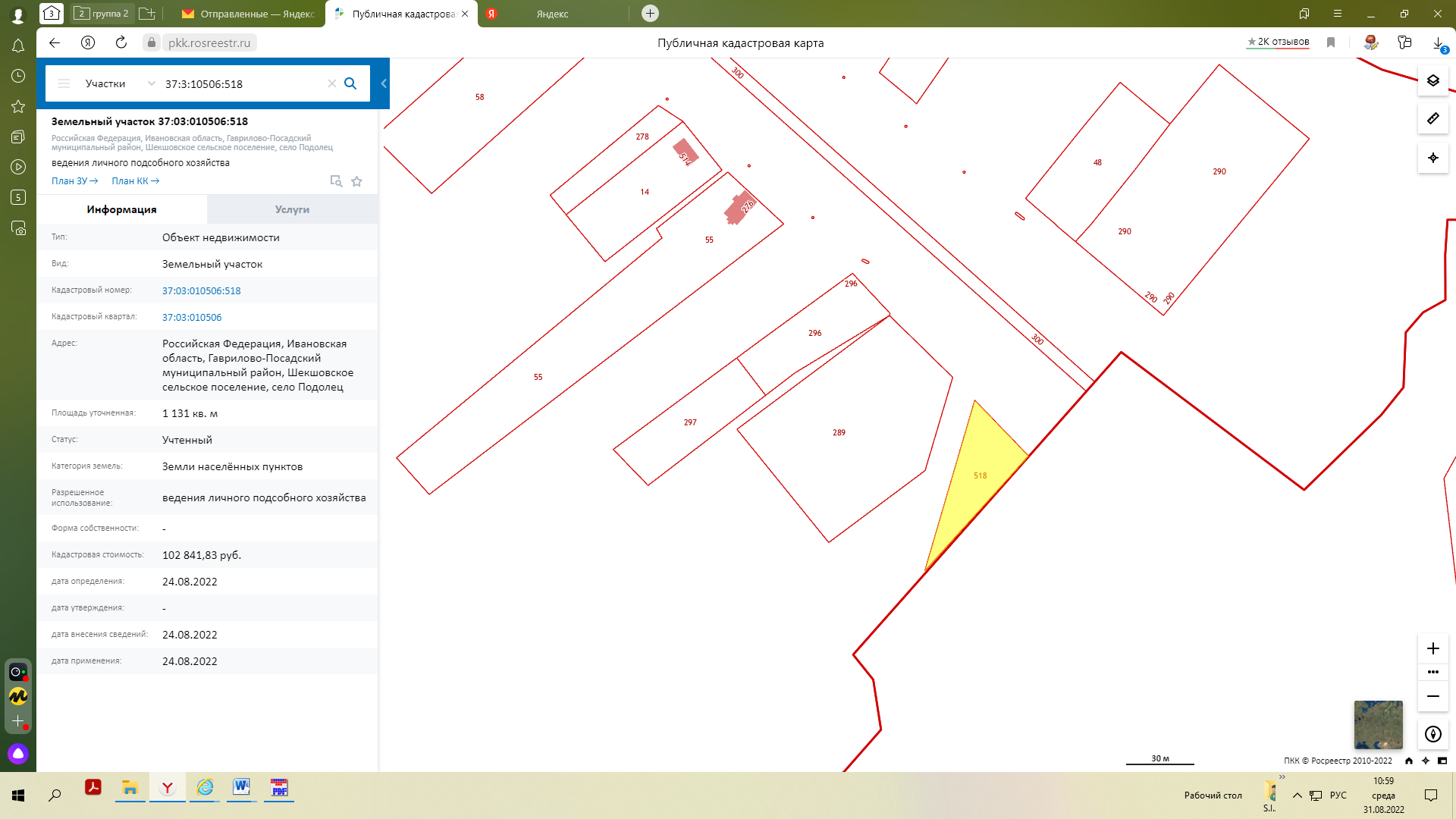 